1- Complète les mots avec le syllabe cu ou cou :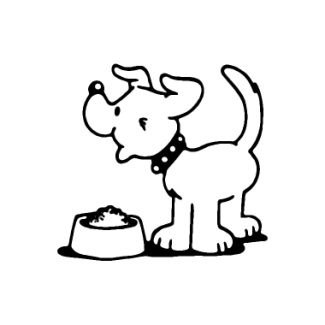 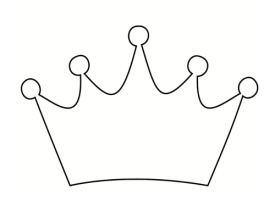 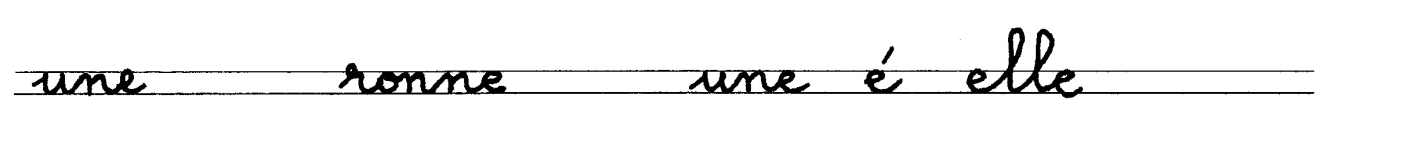 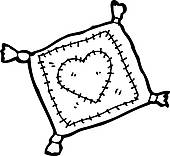 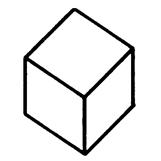 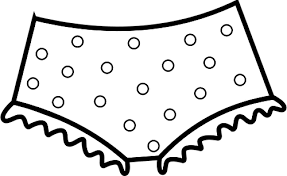 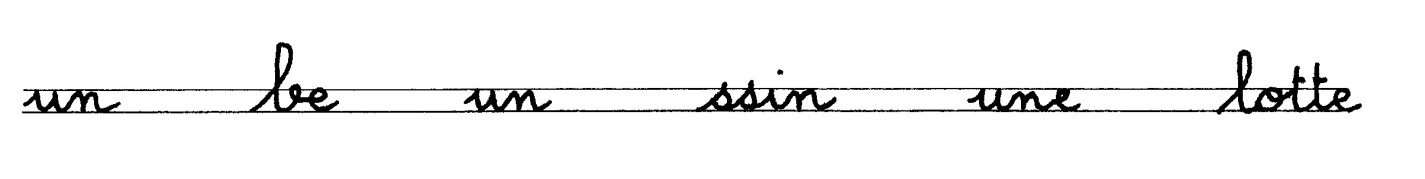 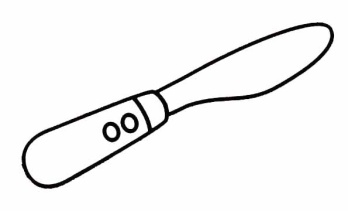 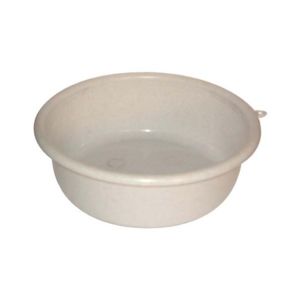 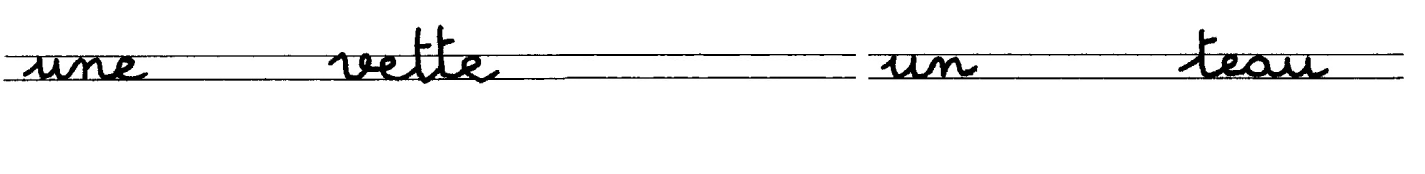 2- Complète avec la syllabe que ou qua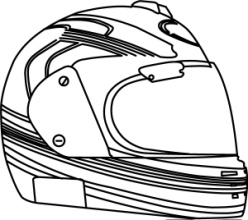 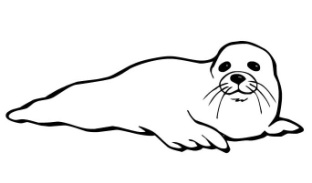 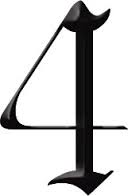 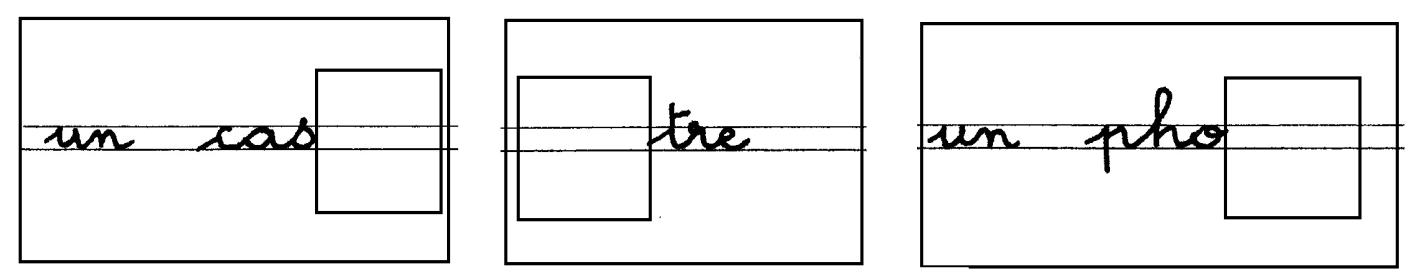 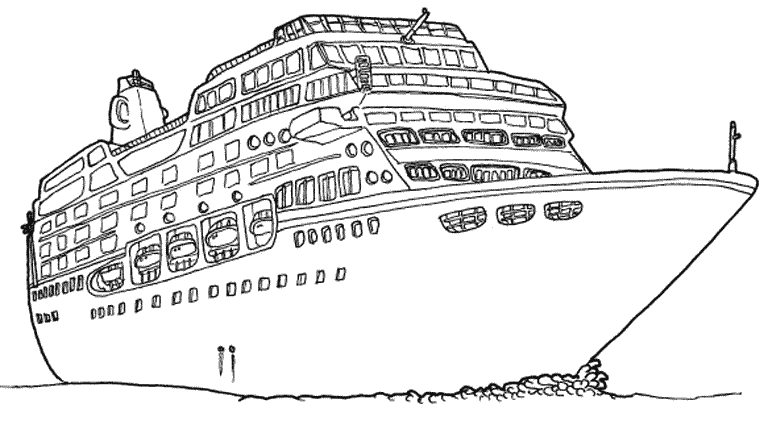 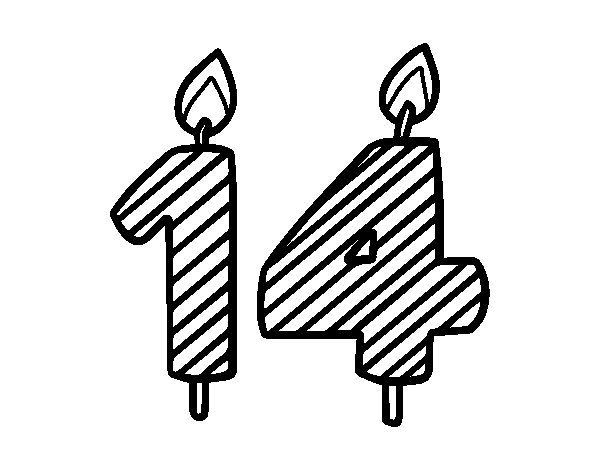 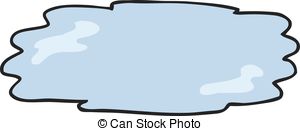 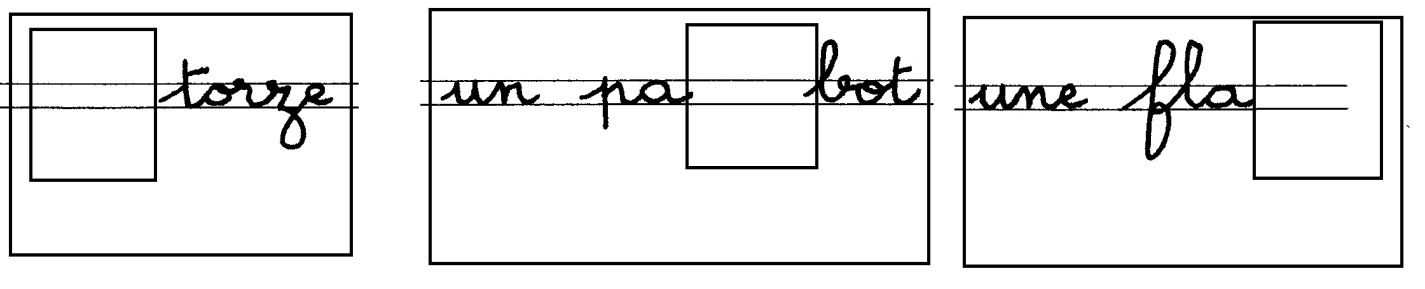 